WEST RACEWAY ESLÖVReglementet BRM 1/24 mini saloonRegler för tävlingsserien:	Ändringarna markerad i röd text är nytt                           inför Våren 20241/24 Mini-Saloon, en racerserie med "out of the box"-bilar från BRM. Alla bilar är standard men då tanken på att köra dem direkt som "out of the box” inte är fullt så enkelt, så har det visat sig att en del ändringar är nödvändigt för att bilarna ska fungera som de ska. Det finns även små skillnader på modellerna beroende på om de är från 1:a 2:a eller 3:e serien.Tävlingsbestämmelserna är gjorda så att du kan hålla nere kostnaderna och göra serien tillgänglig för så många som möjligt.Tävlingen kommer att vara uppdelad i 2 olika klasser, GRP 2 bilar och Mini Cars.Racen består av en mix av bilar precis som vanligt men resultaten kommer att räknas separat, varje klass för sig. Följande bilar från BRM och TTS är godkända i GRP 2 klassen: Alfa Romeo, Opel Kadett, Ford Escort, BMW 2002. Även VW Scirocco och Ford Capri RS 2600 när de blir tillgängliga.Följande bilar från BRM och TTS är godkända i Mini Car klassen: NSU TT, Renault R8, Fiat Abarth, Mini Cooper, Simca 1000, Autobianchi.Renault Alpine är ej godkänd då den INTE är identiskt uppbyggd som BRM.Vad som är tillåtet och ej tillåtet att ändra på bilarna beskrivs nedan och under respektive typ av bil kan du se vad som är utmärkande för dem och vad som får göras för just den modellen.Om det EJ nämns något om nåt specifikt så tolkas det som att det är EJ tillåtet.Regler för bilar.OBS Vi kommer att införa en minimum höjd på 2,7 mm under chassit rakt under bakaxeln. Detta gäller alla bilar.  Enkel höjdmall finns att få på klubben…Detta innebär att däck diameterregeln försvinner då den ej längre har nån funktion.	Bilarna får endast utrustas med originalgummidäck från BRM med valfri compound, (gummiblandning). Byte till Aluminium drev är tillåtet på samtliga bilar.Endast standardutväxling är tillåtet, 12/33. Eftersom bilarna är försedda med både brons och kullager är båda tillåtna, dock endast BRM lager.Karossen och chassi får inte göras lättare och vikt får inte läggas på varken i karossen eller på chassit eller någon annanstansMax bredd är olika för varje bil, men regeln är att inget får vara utanför karossen, varken fram eller bak. I vissa modeller är det tillåtet att slipa i karossen för att uppnå max bredd på axeln.Det är EJ tillåtet att slipa i karossen för att maxa bredden om man har uppnåt max bredd, detta gäller både fram och bak axel.Hål ø3 / ø4 i botten för digitalt chip / sensor är dock tillåtet.Byte av braids är tillåtet.OBS Vi återinför regeln om att Revoslots pickup är åter godkänd i alla klasserna.Skruvar i bilen får bytas till t.ex torx skruvar.Valfria gummidistanser är tillåtet att använda mellan kaross och chassi men måste passa där, och vara av märket BRM.För att få flex i chassit är det fritt val av BRM rör muttrar (T-rör).Förlorade smådelar som speglar, torkare och avgasrör behöver inte monteras ihop under körning. Större detaljer typ avgasrör bör dock återmonteras inför nästa race.Det är tillåtet att montera en ljussats i bilen, ljussatsen med sladdar får inte överstiga 5 gr.Ljuskitet ska vara inkopplat o fylla sin funktion. Får ej användas som enbart vikt.Digital dekoder får ej vara monterad vid analog körning då detta tolkas som att man har lagt vikt i bilen vilket ju ej är tillåtet. Däckrengöring (rollning av däck) är endast tillåten med den tejp som tillhandahålls av banägaren.Allt som ej är med här är ej tillåtet..Tävlingsuppgörelse:Vi kör 5 st Race under våren 2024, med 2 heat i varje race där vi räknar bort de 2 sämsta heaten.Resultatet räknas på antal varv efter de 8 bästa heaten.OBS Vi kommer att genomföra teknisk kontroll enligt gällande regler innan race på alla startande bilar, därefter hamnar bilen i Parc Fermè. Bilen lämnas in med delad kaross o chassi. Denna kontroll utförs av Jesper och Mats som även tillhandahåller de specifikationer som krävs.Om det finns misstanke om felaktigheter på någons bil, så har alla förare rätt att begära en teknisk kontroll på misstänkt bil. Det måste komma en officiell begäran för att detta ska ske o heaten kommer att stoppas under tiden.  Om inga felaktigheter påträffas vid den tekniska kontrollen så medföljer det en minus 5 varvs straff för anmälaren.OBS Denna anmälan måste ske under pågående heat, efter heatet är det försent att protestera.Bil som EJ uppfyller teknisk kontroll vid anmälan från annan förare under race, blir automatiskt diskvalificerad om det upptäcks otillåten specifikation vid kontroll.Dessa kontroller utförs och bedöms av tävlingsledningen. (Mats, Jesper).Inför RaceAnmälan = inbetald startavgift Swish till 0768-203293 Mats LöfströmOBS Under våren 2024 kommer vi att köra med Handout motor BRM 23 000 rpm motor som via slumpmässig lottning tilldelas vid första race tillfället och monteras in i den bil ni tänkt köra med vid detta race. Tilldelning sker vid ankomst till banan racedagen vid varje race och det är fri träning med denna motor fram till kvalstart. Motorn levereras för eget montage med 2 st pinioner. 1 st mässing samt 1 st nylon, och förmonterade kablar. Efter racet skall motorn demonteras från bilen och återlämnas till tävlingsledningen. (Mats Jesper). Dessa motorer förvaras på West Raceway till nästa race då ni får samma motor igen. Då det är väldigt personligt hur man vill montera pinionen så har jag valt detta alternativ. Att öppna motorn är EJ tillåtet förstås men det är fritt o köra in motorn på racedagen innan race. Alla bilar skall genomgå teknisk kontroll. Besiktningen öppnar ca 45 min innan kval då man kan få bilen kollad fram till kvalstart. Efter godkännande hamnar bilen i Parc Fermé. Denna kontroll utförs av tävlingsledningen. (Mats, Jesper). Tänk på att vara i tid till racet.Startavgift 600 kr. Ingår 5 Race. Inkl motor o pinion, som efter sista racet för säsongen tillfaller föraren.1 Race 100 kr + 50 för lån av tävlingsmotor. (OBS denna motor lämnas tillbaka till arrangören efter racet och är endast ett engångs lån. Öl, Läsk, glass o övrgt i kiosken enligt prislista Kokt korv och toast enligt prislista.NSR o BRM reservdelar enligt prislista.Track fee ingår samt kaffe med enklare kaka under race dagen.RaceKvalet körs i ordning av slumpen i Lapmastern. 1 min/snabbast varvtid i förutbestämt i valfritt spår.Efter kvalet i återgår bilen i Parc Fermé.Bilen du använder för kvalificering är även den bil du kör med i dagens första heat, det är fritt bil val i dagens övriga lopp. ( Se övrig information )Heat 1 körs enligt kvaltider.Heat 2 körs i turordning efter heat 1.Bilarna går i Parc Fermè direkt efter varje heat.Man är kurvvakt i heatet efter man själv kört, undantag i Heat 1, då de 4 bästa kvaltiderna kurvvaktar.4 x 4 min/heat. Justeras efter antal förare o körs likadant genom alla 5 racen.Vid udda antal startande kommer det att köras enligt Round Robin.Track call under ett lopp, sker endast om det är nån defekt på banan eller om det finns bilar på banan som kan ställa till det för andra bilar och då endast inom ”track zonerna”.Racet återgår direkt efter att problemet är löst.All mekning med bil eller annan utrustning som tex handtag, skall ske under race tid.Otillåten mekning av bilen under trackcall kan straffas utdelas med -5 varv.Det är EJ möjligt att få tillgång till test på banan under racet eller i pausen mellan heaten.* Tävlingsledningen kan kringgå denna regel om det är en ny deltagare som inte har något inflytande på toppresultatet.Rollning av däck får endast ske innan start. Det är EJ tillåtet att rolla däck under vare sig race eller spårbyte. Om detta göres så utdöms det straff på – 5 varv där. Racet går på 12.5 volt.. Övrig informationEn bil får endast delta en gång i varje lopp, dvs. 2 eller fler förare kan inte delta med samma bil i samma race.Du får inte byta bil mitt i en stint.Vid byte av bil mellan heaten kommer denna bil att automatiskt genomgå teknisk kontroll efter racet, såvida man inte haft bilen i Parc Fermé innan racet startade.Efter Race Återlämnande av race motorn med undantag efter sista racet, race 5.Felaktig bil vid teknisk kontroll efter race är automatiskt diskvalificerad.Anmälan = inbetald startavgift Swish till 0768-203293 Mats LöfströmTrack fee ingår samt kaffe med enklare kaka under race dagen. I samband med prisutdelningen efter sista racet kommer att bli ett enklare lotteri till alla startande.Specifikation av bilar. GRP 2 Kadett C Coupe GT/E:Max bredd. Fram 71,9 mm   Bak 70,9 mmVikt ca 135 g.EJ tillåtet att ändra den främre cambervinkeln.Tillåtet att vända drevet.Alfa Romeo GTA:Max bredd Fram 73,0 mm   Bak 70,5 mmVikt ca 125 gEJ tillåtet att ändra den främre cambervinkeln.Tillåtet att vända drevet.Ford Escort MK1:Max bredd Fram 71,5 mm  Bak 71,5 mm.Vikt ca 135 g.EJ tillåtet att ändra den främre cambervinkeln.Tillåtet att vända drevet.Chassi varierar lite i längd så lite skrap på baksidan, plasten måste slipas så det går fritt på de som gör det.Guide skruven får bytas till den från BRM om det finns problem med spelet.Bakdrevet får vändas 180° för att eliminera buller som behöver placeras mellan växlarna och lagret, ca. 1,5 - 1,75 mm. men inte mer, bilen får inte göras bredare.Det är tillåtet att byta ut lagerbocken till S-412K för att sänka bilen till de andra bilarnas höjd, var medveten om att hjulen kan skrapas på karossen, det kan elimineras genom att minska spårvidden.  Tillåtet att slipa karossen om man ej överstiger max bredden.BMW 2002:Max bredd   Fram 72,5 mm   Bak 71,2 mm.Vikt ca 125 g.EJ tillåtet att ändra den främre cambervinkeln.Tillåtet att vända drev.VW SciroccoIngen specifikation vid aktuellt tillfälle.Max  bredd  Fram   ???  mm  Bak ???     mmVikt   137 gFord Capri RS 2600Ingen specifikation vid aktuellt tillfälle.Max  bredd  Fram   ???  mm  Bak   ???   mmVikt    gSpecifikation av bilar:  Mini CarsMini Cooper:Max bredd   Fram 66,2 mm   Bak 68,7 mmVikt ca 115 g.Mini Cooper kan göras smalare och sänkas, hjulhusen kan skrapas på däcken så de måste vara väldigt små vilket gör att bilen är så låg att den kör på styrningen, man kan dra fördel av de tunnaste flätorna.Tillåtet att slipa karossen om man ej överstiger max bredden. Dessutom måste man ibland löda om ledningarna på motorn då de inte får vända uppåt för då krockar de med inredningen.Tillåtet att vända drevet.Mini är mini och det finns inte mycket utrymme inuti. Fiat Abarth 1000 TCR:Max bredd   Fram 67 mm   Bak 67 mm.Vikt ca 125 g.Bakhjul skrapar på insidan av skärmkanten, det är tillåtet att slipa på sidan av bakdrevet för att göra spårvidden mindre, du kan enkelt ta bort 0,4 mm. och på motsatt sida monteras kortare rör så att bilen fortfarande är rak.Tillåtet att slipa kaross om man ej överstiger max bredden.Aluminiumdrevet är smalare än nylondrevet så det kan även monteras med samma resultat.För att förhindra att plastplattan på baksidan av chassit vrider sig får man montera ett litet plastblock på chassit, vikt 0,4 gr,  eller så kan man skära det själv till en 3 mm. tallrik.Tillåtet att vända drevet.Renault R8 Gordini:Max bredd   Fram 65 mm Bak 65 mmVikt ca 133 gBakhjul kan skrapa på skärmkanterna, gör spårvidden smalare genom att byta distanser på bakaxlarna. Tillåtet att slipa karossen om man ej överstiger max bredden.Tillåtet att vända drevet.SIMCA 1000:Max   bredd   Fram 67,0   mm   Bak 69,0 mmVikt ca 137 gDen första generationen från TTS 2016-2019 samt båda versionerna från BRM 2019 är godkända.Ny version från TTS per. November 2019 måste man byta däck till BRM däck innan den kan delta.NSU TT:Ingen specifikation vid aktuellt tillfälle.Max bredd   Fram 67 mm   Bak   67 mmVikt ca 134 gBakluckan kan förstärkas med tejp eller canvastejp inuti, tappar du de 2 små pinnarna som håller fast luckan ska luckan vara lös, den får ej stängas.Autobianchi:Ingen specifikation vid aktuellt tillfälle.Max bredd   Fram    ???   mm   Bak ???     mmVikt ca 120 g All specifikation är hämtat från SlotWorld.dkReservation för eventuella fel. Både tekniska o grammatiska.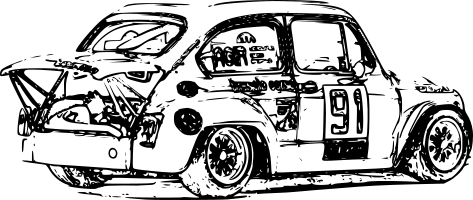 